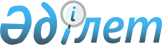 О переименовании некоторых улиц городов Павлодара, Экибастуза Павлодарской областиСовместное постановление акимата Павлодарской области от 31 января 2018 года № 1 и решение маслихата Павлодарской области от 31 января 2018 года № 209/20. Зарегистрировано Департаментом юстиции Павлодарской области 16 февраля 2018 года № 5861
      В соответствии с подпунктом 4-1) статьи 11 Закона Республики Казахстан от 8 декабря 1993 года "Об административно-территориальном устройстве Республики Казахстан", подпунктом 4) пункта 1 статьи 6 Закона Республики Казахстан от 23 января 2001 года "О местном государственном управлении и самоуправлении в Республике Казахстан" и на основании заключения Республиканской ономастической комиссии при Правительстве Республики Казахстан от 27 ноября 2017 года, учитывая мнения населения соответствующих территорий, акимат Павлодарской области ПОСТАНОВЛЯЕТ и Павлодарский областной маслихат РЕШИЛ:
      1. Переименовать улицу "Ленина" города Павлодара на улицу "Астана".
      2. Переименовать следующие улицы города Экибастуза:
      улицу "70 лет ВЛКСМ" - на улицу "Болашақ";
      улицу "Комиссаров" - на улицу "Сарыарқа";
      улицу "Крупской" - на улицу "Ынтымақ";
      улицу "Западная" - на улицу "Ерғанат Көшербаев";
      проезд "Октябрьский" - на проезд "Береке";
      улицу "Энергетиков" - на улицу "Энергетиктер";
      улицу "Горняков" - на улицу "Кеншілер";
      улицу "Московская" - на улицу "Мәншүк Мәметова";
      улицу "Киевская" - на улицу "Шәкәрім";
      улицу "Новоселов" - на улицу "Әлия Молдағұлова";
      улицу "Строительная" - на улицу "Бауыржан Момышұлы";
      улицу "Декабристов" - на улицу "Жігер";
      улицу "Молодогвардейцев" - на улицу "Татулық";
      улицу "Октябрьская" - на улицу "Ақжол";
      улицу "Пионерская" - на улицу "Балдәурен";
      улицу "Советов" - на улицу "Наурыз";
      улицу "Омская" - на улицу "Астана";
      бульвар "Энергостроителей" - на бульвар "Академика Марденова";
      проезд "Школьный" - на проезд "Габбаса Сагиденова";
      проезд "Комсомольский" - на проезд "Нұрлы".
      3. Контроль за исполнением настоящих постановления и решения возложить на постоянную комиссию областного маслихата по вопросам обеспечения прав и законных интересов граждан.
      4. Настоящие постановление и решение вводятся в действие по истечении десяти календарных дней после дня его первого официального опубликования.
					© 2012. РГП на ПХВ «Институт законодательства и правовой информации Республики Казахстан» Министерства юстиции Республики Казахстан
				
      Аким Павлодарской области

Б. Бакауов

      Председатель сессии

М. Стрелковская

      Секретарь областного маслихата

Б. Бексеитова
